WZP.271.14.2022                            				         Wołów, 22.06.2022 r. Wykonawcy biorący udział w postępowaniu nr WZP.271.14.2022INFORMACJA Z SESJI OTWARCIA OFERTdot.: postępowania o udzielenie zamówienia publicznego. Numer sprawy: WZP.271.14.2022. 
Nazwa zadania: „Opracowanie dokumentacji projektowej dla zadań inwestycyjnych br. drogowej planowanych do realizacji przez Gminę Wołów”Na mocy art. 222 ust. 5 ustawy z 11 września 2019 r. – Prawo zamówień publicznych (Dz. U. z 2021 r. poz. 1129 ze zm.) Gmina Wołów informuje co następuje: bezpośrednio przed otwarciem ofert Zamawiający na stronie postępowania upublicznił kwotę, jaką zamierza przeznaczyć na sfinansowanie zamówienia:  380 000,00 zł brutto  tj. Część 1 – 100 000,00  zł brutto, Część 2 – 135 000,00  zł brutto, Część 3 – 145 000,00 zł brutto.W terminie do dnia  22.06.2022 r. do godz. 09:00 złożono następujące oferty:Część I: „Parking na terenie gminnym przy ul. Trzebnickiej w Wołowie”Część II: „Przebudowa drogi przy ul. Mickiewicza w Lubiążu”Część III: „Przebudowa dróg w obrębie ul. Stawowej, Glinianej, Słonecznej i Składowej w Wołowie wraz ze zmianą organizacji ruchu”Kierownik ZamawiającegoSprawę prowadzi: Aleksander Korcz  tel. 71 319 13 34Sporządził: Anna Mykowska, tel. 71 319 13 44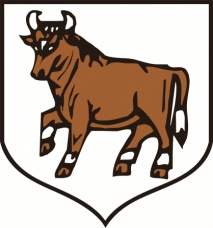 URZĄD MIEJSKI W WOŁOWIEtel. (071) 319 13 05                                                Rynek 34fax (071) 319 13 03                                                56-100 Wołówe-mail: sekretariat@wolow.pl        www.wolow.plL. p.Nazwa i adres wykonawcyCena nettoCena bruttoOkres gwarancji1BIURO INŻYNIERSKIE  TRAKT GRZEGORZ LEWOWSKISĘDZISŁAW 50,58-410 MARCISZÓW98 000,00 zł120 540,00 zł60 miesięcy2NOVA-PROJECT Sp. z o.o.     Al. Różyckiego 1C, 51-608 Wrocław90 000,00 zł110 700,00 zł60 miesięcyL. p.Nazwa i adres wykonawcyCena nettoCena bruttoOkres gwarancji1BIURO INŻYNIERSKIE  TRAKT GRZEGORZ LEWOWSKISĘDZISŁAW 50,58-410 MARCISZÓW108 000,00 zł132 840,00 zł60 miesięcyL. p.Nazwa i adres wykonawcyCena nettoCena bruttoOkres gwarancji1BIURO INŻYNIERSKIE  TRAKT GRZEGORZ LEWOWSKISĘDZISŁAW 50,58-410 MARCISZÓW198 000,00 zł243 540,00 zł60 miesięcy2NOVA-PROJECT Sp. z o.o.     Al. Różyckiego 1C, 51-608 Wrocław130 243,90 zł160 200,00 zł60 miesięcy